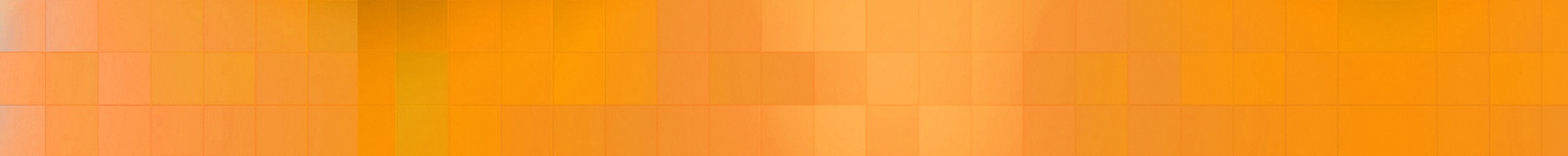 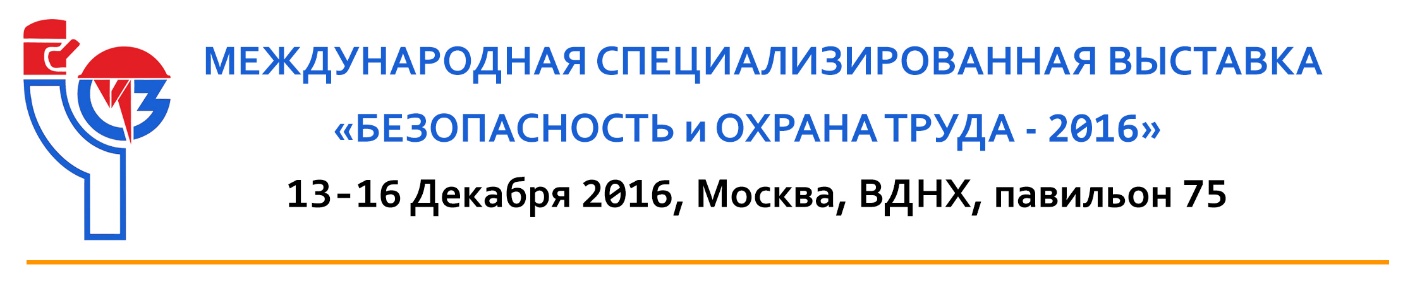 ЗАЯВКА на участие в Конкурсе«Средства индивидуальной защиты и рабочие профессии» (Заявка подается в срок до 01 ноября 2016 года)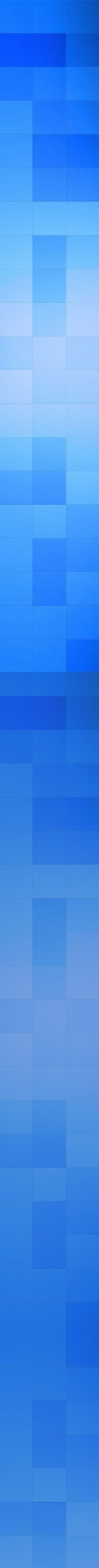 ПРИЛОЖЕНИЕ № 1к Положению о Конкурсе№______________(заполняется организатором) Участник (полное название организации):Название видеофильма:Год создания:Автор/авторы:Телефон (с кодом города):Е-mail:Web-site:Ответственное лицо за работу по заявке (ФИО, должность):Подпись: Дата: 